Fall 2020 on a Page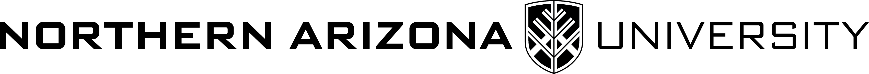 Academic Success Centers nau.edu/asc | 928-523-5524 | Union Fieldhouse Room #252*Deadlines on calendar are only a partial listing. Refer to the Academic Deadline Calendar below for a more complete listing.ACADEMIC DEADLINE CALENDAR Fall 2020 August 12 – November 25SundayMondayTuesdayWednesdayThursdayFridaySaturdayAugust 9101112First day of term131415161718192021Last day to Drop courses without a “W”22232425262728293031September 1234567Labor Day: University Closed89101112131415161718192021222324252627282930October 12345678910111213141516171819Last day to Withdraw (without a petition)202122232425262728293031November 1234567891011Veteran’s Day University Closed1213141516End of Term Week17181920Finals Start21222324Finals End25Last day of term, Degree Conferral2627282930December 12345